LoCONVOCATORIA PERMANENTE DE MOVILIDAD A TRAVÉS DE CONVENIOS INTERNACIONALES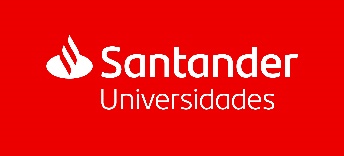 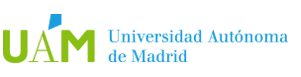 FORMULARIO DE SOLICITUDPERSONAL DE LA UNIVERSIDAD AUTÓNOMA DE MADRIDGarantizo que todos los datos consignados en esta solicitud son verídicos.Madrid,       de       de 202     DOCUMENTOS QUE SE DEBEN ADJUNTAR A ESTA SOLICITUD:1.- Invitación formal de la Institución de destino (carta original, fax o correo electrónico)2.- Memoria de las actividades a realizar3.-Cronograma/AgendaDATOS DEL SOLICITANTEDATOS DEL SOLICITANTEApellidos:Nombre:Categoría profesional:D.N.I./Pasaporte:DATOS DEL CENTRO DE ORIGENDATOS DEL CENTRO DE ORIGENCentro de Origen (Nombre completo):Centro de Origen (Nombre completo):Departamento/Unidad Administrativa:Correo electrónico (email):Teléfono:DATOS DEL CENTRO DE DESTINODATOS DEL CENTRO DE DESTINOCentro de destino (Nombre completo):Centro de destino (Nombre completo):DATOS DE CONTACTO DATOS DE CONTACTO Nombre:Cargo:Departamento/Unidad Administrativa:Teléfono (con prefijo):Correo electrónico:DESCRIPCIÓN DE LA ACTIVIDADDESCRIPCIÓN DE LA ACTIVIDADObjeto del desplazamiento:Interés académico/científico para el Centro/Grupo de Investigación/Área de Conocimiento UAM:Colaboraciones /proyectos previos y resumen de resultados, si los hubiese:Gastos para los que se solicita financiación:Viaje            Seguro Médico ¿Cuenta el convenio por el que se presenta esta solicitud con un tutor designado?¿Cuenta el convenio por el que se presenta esta solicitud con un tutor designado?NO                               SI    En caso afirmativo, por favor, indique el nombre:  NO                               SI    En caso afirmativo, por favor, indique el nombre:  ¿Ha utilizado con anterioridad una ayuda de movilidad a través de convenios internacionales?¿Ha utilizado con anterioridad una ayuda de movilidad a través de convenios internacionales?NO                              SI    En caso afirmativo, por favor, indique el año: NO                              SI    En caso afirmativo, por favor, indique el año: ¿Cuenta la actividad presentada con otra/s fuentes de financiación? ¿Cuenta la actividad presentada con otra/s fuentes de financiación? NO                              SI    En caso afirmativo, por favor, indique el programa/organismo:NO                              SI    En caso afirmativo, por favor, indique el programa/organismo:Fechas del desplazamientoEl solicitanteVºBº El Director de Departamento/El Jefe de la Unidad AdministrativaFdo.:      Fdo.:     INFORME DEL TUTOR/A DEL CONVENIO (en caso de tutor designado) Favorable DesfavorableComentarios: Firmado:      